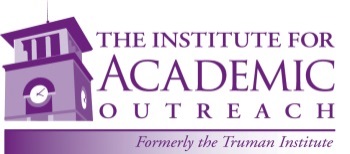 Dual Credit Course Proposal FormIn the spaces below, please indicate the courses you are interested in teaching for Truman State University, the proposed term and/or duration of the course.  If you have an estimated number of students you believe will enroll, please indicate that was well.  If you are uncertain, leave this portion of the form blank.Your course proposal form does not initiate an Educational Services Agreement with Truman, nor does it substitute for an employment application.  Faculty should consult with the appropriate administrator of their school or district to ascertain whether support exists for the offering before submitting this form.Truman Course #Truman Course TitleFallTermSpringTermFullYearSummer SchoolEstimated Enrollment #Start DateEnd DateFall Dates at High School	Spring Dates at High SchoolSummer School Dates at High SchoolFull Year Dates at High SchoolTeacher’s NameHigh SchoolTeacher’s School PhoneTeacher’s Email AddressTeacher’s Home PhoneOther Contact InfoGeneral Comments for the University About the Proposed Course(s)